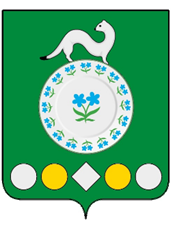 Российская ФедерацияИркутская областьУсольский муниципальный районМишелевское городское поселениеАДМИНИСТРАЦИЯРАСПОРЯЖЕНИЕОт 22.10.2021г.								№ 111-рр.п. МишелевкаО внесении изменений в  Порядок применения бюджетной классификации Российской Федерации в части, относящейся к бюджету Мишелевского городского  поселения Усольского муниципального района Иркутской областиВ соответствии со статьями 9, 21, 23 Бюджетного кодекса Российской Федерации, в соответствии с приказом Министерства Финансов Российской Федерации от 06 июня 2019 года № 85н  (в редакции от 17.09.2019) «О порядке формирования и применения кодов бюджетной классификации Российской Федерации, их структуре и принципах назначения», руководствуясь ст.45 Устава Мишелевского муниципального образования:Утвердить Порядок применения бюджетной классификации Российской Федерации в части, относящейся к бюджету Мишелевского городского поселения Усольского муниципального района Иркутской области (прилагается).Настоящее распоряжение вступает в силу с момента подписания и применяется при составлении и исполнении бюджета Мишелевского городского поселения Усольского муниципального района Иркутской области на 2022 год.Глава Мишелевского муниципального образования                                                         Н.А. ВалянинУтвержден распоряжением администрации Мишелевского городского поселения Усольского муниципального района Иркутской области от «___» ________  № Порядок применения бюджетной классификации Российской Федерации в части, относящейся к бюджету Мишелевского городского поселения Усольского муниципального района Иркутской области (далее Порядок)Настоящий Порядок разработан в соответствии с положениями статей 9, 21, 23 Бюджетного кодекса Российской Федерации и устанавливает:порядок применения бюджетной классификации Российской Федерации в части, относящейся к бюджету Мишелевского городского поселения Усольского муниципального района Иркутской области;перечень и коды главных распорядителей бюджета Мишелевского городского поселения Усольского муниципального района Иркутской области;перечень и коды целевых статей расходов бюджета Мишелевского городского поселения Усольского муниципального района Иркутской области;перечень кодов видов источников финансирования дефицита бюджета, главным администратором которых является администрация Мишелевского городского поселения Усольского муниципального района Иркутской области.При составлении,  исполнении бюджета Мишелевского городского поселения Усольского муниципального района Иркутской области, в части расходов и источников финансирования дефицита бюджетов применяются коды бюджетной классификации, согласно Порядку формирования и применения кодов бюджетной классификации Российской Федерации, их структуре и принципах назначения, утвержденному Министерством финансов Российской Федерации и настоящим Порядком.Главные распорядители средств бюджета городского поселения Мишелевского муниципального образованияКод главного распорядителя средств бюджета Мишелевского городского поселения Усольского муниципального района Иркутской области состоит из трех разрядов и формируется с применением числового ряда: 1, 2, 3, 4, 5, 6, 7, 8, 9, 0.	Перечень кодов главных распорядителей средств бюджета Мишелевского городского поселения Усольского муниципального района Иркутской области приведен в приложении №1 к настоящему Порядку.Целевые статьи расходовЦелевые статьи расходов бюджета Мишелевского городского поселения Усольского муниципального района Иркутской области, формируются в соответствии с муниципальными программами Мишелевского муниципального образования, непрограммными направлениями деятельности органов местного самоуправления (далее – ОМСУ).	Структура кода целевой статьи расхода бюджета Мишелевского городского поселения Усольского муниципального района Иркутской области состоит из десяти разрядов и включает следующие составные части (таблица 1):	код программного (непрограммного) направления расходов (8-9 разряды кода классификации расходов бюджетов), предназначенный для кодирования бюджетных ассигнований по государственным программам Иркутской области, муниципальными программам Мишелевского городского поселения Усольского муниципального района Иркутской области, непрограммным направлениям деятельности ОМСУ;	код подпрограммы (10 разряд кода классификации расходов бюджетов), предназначенный для кодирования бюджетных ассигнований по подпрограммам, а также бюджетных ассигнований в рамках непрограммных направлений деятельности ОМСУ;	код основного мероприятия (11-12 разряды кода классификации расходов бюджетов), предназначенный для кодирования бюджетных ассигнований по основным мероприятиям в рамках подпрограмм, а также бюджетных ассигнований в рамках непрограммных направлений деятельности ОМСУ;	код направления расходов (13-17 разряды кода классификации расходов бюджета), предназначенный для кодирования бюджетных ассигнований по направлениям расходования средств, конкретизирующим (при необходимости) отдельные мероприятия. Таблица 1	Коды целевых статей расходов бюджета Мишелевского городского поселения Усольского муниципального района Иркутской области устанавливаются администрацией муниципального образования и характеризуют направление бюджетных ассигнований на реализацию:  муниципальных программ и непрограммных направлений расходов Мишелевского городского поселения Усольского муниципального района Иркутской области;	подпрограмм муниципальных программ;основных мероприятий;направлений расходов.	Перечень кодов целевых статей расходов бюджета Мишелевского городского поселения Усольского муниципального района Иркутской области приведен в приложении №2 к настоящему Порядку.	Коды целевых статей расходов, которые применяются в рамках муниципальных программ, основных мероприятий, подпрограмм, непрограммных направлений расходов ОМСУ утверждаются распоряжением администрации Мишелевского городского поселения Усольского муниципального района Иркутской области.	Отражение расходов бюджета Мишелевского муниципального образования, источником финансового обеспечения которых являются субсидии, субвенции, иные межбюджетные трансферты, имеющие целевое назначение, предоставляемые из районного, областного и федерального бюджета Российской Федерации (далее – целевые межбюджетные трансферты), осуществляются по кодам соответствующих направлений расходов областного и федерального бюджета, по которым отражаются расходы областного и федерального бюджета на предоставление целевых межбюджетных трансфертов в привязке к программной (непрограммной) части кода целевой статьи расходов бюджета.	Коды направлений расходов, увязываемые с целевыми статьями основных мероприятий, подпрограмм, муниципальных программ Мишелевского муниципального образования, непрограммными направлениями расходов приведены в приложении № 3 пункт 1 к настоящему Порядку.	Коды направлений расходов для отражения расходов бюджета Мишелевского муниципального образования, за счет межбюджетных трансфертов, предоставленных из областного бюджета приведены в приложении 3 пункт 2 к настоящему Порядку.Виды расходовНаправление расходов бюджета Мишелевского муниципального образования по кодам видов расходов осуществляется в соответствии с Приказом Министерства финансов Российской Федерации.Виды источников финансирования дефицитов бюджетаОбщие требования к порядку формирования перечня кодов статей и видов источников финансирования дефицитов бюджетов утверждает Министерство финансов Российской Федерации.Перечень кодов источников финансирования дефицита бюджета Мишелевского муниципального образования и соответствующих им кодов видов (подвидов, аналитических групп) источников финансирования дефицита бюджета, используемых при составлении бюджета Мишелевского муниципального образования применяемых при исполнении устанавливаются приложением №4 к настоящему Порядку.Приложение № 1К Порядку применения бюджетной классификации Российской Федерации в части, относящейся к бюджету Мишелевского городского поселения Усольского муниципального района Иркутской областиПеречень кодов главных распорядителей средств бюджета Мишелевского городского поселения Усольского муниципального района Иркутской областиПриложение № 2К Порядку применения бюджетной классификации Российской Федерации в части, относящейся к бюджету Мишелевского городского поселения Усольского муниципального района Иркутской областиПеречень и коды целевых статей расходов бюджета Мишелевского городского поселения Усольского муниципального района Иркутской области используемых при составлении бюджета и его исполненииПриложение № 3К Порядку применения бюджетной классификации Российской Федерации в части, относящейся к бюджету Мишелевского городского поселения Усольского муниципального района Иркутской областиКоды направлений расходов, увязываемых целевыми статьями основных мероприятий, подпрограмм, муниципальных программ Мишелевского городского поселения Усольского муниципального района Иркутской области, непрограммными направлениями расходовКоды направлений расходов для отражения расходов бюджета Мишелевского муниципального образования, за счет межбюджетных трансфертов, предоставленных из областного бюджетаПриложение № 4К Порядку применения бюджетной классификации Российской Федерации в части, относящейся к бюджету Мишелевского городского поселения Усольского муниципального района Иркутской областиПеречень кодов источников финансирования дефицита бюджета и соответствующих им кодов видов (подвидов, аналитических групп) источников финансирования дефицита бюджетаКод главного распорядителя бюджетных средствКод главного распорядителя бюджетных средствКод главного распорядителя бюджетных средствКод разделаКод разделаКод подразделаКод подразделаЦелевая статьяЦелевая статьяЦелевая статьяЦелевая статьяЦелевая статьяЦелевая статьяЦелевая статьяЦелевая статьяЦелевая статьяЦелевая статьяКод главного распорядителя бюджетных средствКод главного распорядителя бюджетных средствКод главного распорядителя бюджетных средствКод разделаКод разделаКод подразделаКод подразделаПрограммная (непрограммная) частьПрограммная (непрограммная) частьПрограммная (непрограммная) частьПрограммная (непрограммная) частьПрограммная (непрограммная) частьНаправление расходовНаправление расходовНаправление расходовНаправление расходовНаправление расходов1234567891011121314151617КодНаименование901Администрация Мишелевского городского поселения Усольского муниципального района Иркутской области№ п/пНаименование целевой статьи расходов бюджетаКод целевой статьи расходов бюджета1.Муниципальная программа "Обеспечение эффективности управления в Мишелевском муниципальном образовании" на 2021-2024 годы71 0 00 000001.1.Подпрограмма "Обеспечение деятельности органов местного самоуправления Мишелевского муниципального образования" на 2021-2024 годы71 1 00 000001.2.Подпрограмма "Повышение качества муниципального управления в Мишелевском муниципальном образовании" на 2015-2020 годы71 2 00 000002.Муниципальная программа "Развитие гармоничной среды городского поселения Мишелевского муниципального образования" на 2021-2024 годы72 0 00 000002.1.Подпрограмма "Развитие жилищно-коммунального хозяйства Мишелевского муниципального образования" на 2021-2024 годы72 2 00 000002.1.1.Основное мероприятие "Проведение капитального ремонта жилищного фонда на территории Мишелевского муниципального образования"72 2 01 000002.1.2.Основное мероприятие "Модернизация объектов коммунальной инфраструктуры на территории Мишелевского муниципального образования"72 2 02 000002.2.Подпрограмма "Пожарная безопасность на территории Мишелевского муниципального образования" на 2021-2024 годы72 3 00 000002.3.Подпрограмма "Профилактика правонарушений и общественной безопасности на территории Мишелевского муниципального образования" на 2021-2024 годы72 4 00 000002.4.Подпрограмма "Развитие сети муниципальных автомобильных дорог общего пользования населенных пунктов Мишелевского муниципального образования" на 2021-2024 годы72 6 00 000002.5.Подпрограмма "Благоустройство Мишелевского муниципального образования" на 2021-2024 годы72 5 00 000003.Муниципальная программа "Поддержка и развитие малого и среднего предпринимательства на территории Мишелевского муниципального образования" на 2021-2024 годы73 0 00 000004.Муниципальная программа "Обеспечение условий для развития человека в Мишелевском муниципальном образовании" на 2021-2024 годы74 0 00 000004.1.Подпрограмма "Молодежь Мишелевского муниципального образования" на 2021-2024 годы74 1 00 000004.2.Подпрограмма "Развитие культуры в Мишелевском муниципальном образовании" на 2021-2024 годы74 2 00 000004.3.Подпрограмма "Старшее поколение Мишелевского муниципального образования" на 2021-2024 годы74 3 00 000004.4.Подпрограмма "Развитие физической культуры и спорта в Мишелевском муниципальном образовании" на 2021-2024 годы74 4 00 000005.Муниципальная программа «Формирование комфортной городской среды городского поселения Мишелевскогомуниципального образования на 2021-2024 годы»75 0 00 000006.Муниципальная программа «Переселение граждан из ветхого и аварийного жилищного фонда городского поселения Мишелевского муниципального образования на 2019-2022 годы»76 0 00 000007.Муниципальная программа "Энергосбережение и повышение энергетической эффективности на территории городского поселения Мишелевского муниципального образования" на 2021-2024 годы77 0 00 0000КодНаименование20200Расходы на выплаты по оплате труда работников органов местного самоуправления20800Расходы на выплаты по оплате труда работников и обеспечение функций муниципальных казенных учреждений20870Резервный фонд Администрации Мишелевского муниципального образования21999Финансовое обеспечение иных расходов органов местного самоуправления и муниципальных казенных учреждений29999Реализация направлений расходов основного мероприятия, подпрограммы муниципальной программы, непрограммных направлений расходов Мишелевского муниципального образования 21001Расходы на социальное обеспечение и иные выплаты населению98710Расходы по информационному освещению деятельности органов местного самоуправленияS2100Проведение мероприятий, связанных с развитием домов культурыS2370Проведение мероприятий, связанных с реализацией мероприятий перечня проектов народных инициативS2480Проведение мероприятий, связанных с переселением граждан из аварийного жилищного фонда Иркутской области, включенного в перечень многоквартирных домов, признанных в установленном порядке до 1 января 2017 года аварийными и подлежащими сносу или реконструкции, на 2020 год и на плановый период 2021 и 2022 годов.S2200Проведение мероприятий, связанных с реализацией первоочередных мероприятий по модернизации объектов теплоснабжения и подготовке к отопительному сезону объектов коммунальной инфраструктуры, находящиеся в муниципальной собственностиS2970Расходы на актуализацию документов территориального планирования55551Проведение мероприятий, связанных с реализацией программ формирования современной городской среды S2820 Проведение мероприятий по сбору, транспортированию и утилизации (захоронению) твердых коммунальных отходов с несанкционированных мест размещения отходов на 2021 год и на плановый период 2022 и 2023 годовS2922Проведение мероприятий, направленных на приобретение оборудования и создания плоскостных спортивных сооружений в сельской местности28888Реализация направлений расходов основного мероприятия, подпрограммы муниципальной программы, непрограммных направлений расходов Мишелевского муниципального образованияКодНаименование51180Субвенции на осуществление первичного воинского учета на территориях, где отсутствуют военные комиссариаты73110Субвенции на осуществление отдельных областных государственных полномочий в сфере водоснабжения и водоотведения73150Субвенции на осуществление областного государственного полномочия по определению перечня должностных лиц органов местного самоуправления, уполномоченных составлять протоколы об административных правонарушениях, предусмотренных отдельными законами Иркутской области об административной ответственностиКод бюджетной классификации Российской ФедерацииКод бюджетной классификации Российской ФедерацииНаименование главного администратора источников финансирования дефицита главного администра-тора источниковисточников финансирования дефицита бюджетаНаименование главного администратора источников финансирования дефицита 901Администрация Мишелевского городского поселения Усольского муниципального района Иркутской областиАдминистрация Мишелевского городского поселения Усольского муниципального района Иркутской области90101 00 00 00 00 0000 000Источники внутреннего финансирования дефицитов бюджетов90101 02 00 00 00 0000 000Кредиты кредитных организаций в валюте Российской Федерации90101 02 00 00 00 0000 700Получение кредитов от кредитных организаций в валюте Российской Федерации90101 02 00 00 13 0000 710Получение кредитов от кредитных организаций бюджетами городских поселений в валюте Российской Федерации  90101 02 00 00 00 0000 800Погашение кредитов, предоставленных кредитными организациями в валюте Российской Федерации90101 02 00 00 13 0000 810Погашение бюджетами городских поселений кредитов от кредитных организаций в валюте Российской Федерации90101 03 00 00 00 0000 000Бюджетные кредиты от других бюджетов бюджетной системы Российской Федерации 90101 03 01 00 00 0000 000Бюджетные кредиты от других бюджетов бюджетной системы Российской Федерации в валюте Российской Федерации 90101 03 01 00 00 0000 700Получение бюджетных кредитов от других бюджетов бюджетной системы Российской Федерации в валюте Российской Федерации90101 03 01 00 13 0000 710Получение кредитов от других бюджетов бюджетной системы Российской Федерации бюджетами городских поселений в валюте Российской Федерации90101 03 01 00 00 0000 800Погашение бюджетных кредитов, полученных от других бюджетов бюджетной системы Российской Федерации в валюте Российской Федерации90101 03 01 00 13 0000 810Погашение бюджетами городских поселений кредитов от других бюджетов бюджетной системы Российской Федерации в валюте Российской Федерации90101 05 00 00 00 0000 000Изменение остатков средств на счетах по учету средств бюджетов90101 05 00 00 00 0000 500Увеличение остатков средств бюджетов90101 05 02 00 00 0000 500Увеличение прочих остатков  средств бюджетов90101 05 02 01 00 0000 510Увеличение прочих остатков денежных средств бюджетов90101 05 02 01 13 0000 510Увеличение прочих остатков денежных средств бюджетов городских поселений90101 05 00 00 00 0000 600Уменьшение остатков средств бюджетов90101 05 02 00 00 0000 600Уменьшение прочих остатков средств бюджетов90101 05 02 01 00 0000 610Уменьшение прочих остатков денежных средств бюджетов 90101 05 02 01 13 0000 610Уменьшение прочих остатков денежных средств бюджетов городских поселений